
(Finanzielle) Grundbildung
Bedarfe erkennen – ansprechen – handelnDie Zusammenstellung wurde anlässlich des Workshops zur Sensibilisierung von Multiplikator/inn/en am 29. September 2016 in Ludwigsfelde/Brandenburg erstellt und 2018 aktualisiert.Recherche 2016:Evelyn Dahme & Claudia Löwenberg (Brandenburgischer Volkshochschulverband e.V.) Birgit Hensel (Landesinstitut für Schule und Medien Berlin-Brandenburg und Marie-Luise Klein, Paritätisches Bildungswerk Brandenburg)Aktualisierung 2018:Josephine Marquardt (Diakonisches Werk Hamburg)Jacqueline Wolf (DIE)Koordination und Gestaltung: Beate Bowien-Jansen (DIE)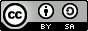 Dieses Werk ist lizenziert unter einer Creative Commons Namensnennung - Weitergabe unter gleichen Bedingungen 4.0 International Lizenz.Teil 1: Übersicht über regionale Angebote und Unterstützungsmöglichkeiten (Finanzieller) Grundbildung in BrandenburgTeil 2: Übersicht der überregionalen Informationsmöglichkeiten im Bereich (Finanzieller) GrundbildungNr.ThemenbereichInstitutionAngebote/ArbeitsbereichKontakt/Sprechstunde1Beratung zu Lernen, Alphabetisierung und Grundbildung Regionale Grundbildungs-zentrenGrundbildungszentrum Cottbus/Spree-Neiße
Metzer Str. 14
03149 ForstDie regionalen Grundbildungszentren bieten Beratung für Lerninteressierte und Angehörige, Kollegen etc. Sie beraten trägerneutral zu Lernangeboten in der Region und bieten selbst offene Lernangebote (Lerncafé, Lernstube,…). Sie informieren Organisationen und die Öffentlichkeit und bieten Sensibilisierungsschulungen zum Erkennen von Alphabetisierungsbedarf.Tel. 03562/69 07 16gbz@bgs-gmbh-doebern.de 
http://www.gbz-cottbus-spree-neisse.org/ 2Beratung zu Lernen, Alphabetisierung und Grundbildung Regionale Grundbildungs-zentrenGrundbildungszentrum Elbe-Elster
Schlossplatz 1a
04910 ElsterwerdaDie regionalen Grundbildungszentren bieten Beratung für Lerninteressierte und Angehörige, Kollegen etc. Sie beraten trägerneutral zu Lernangeboten in der Region und bieten selbst offene Lernangebote (Lerncafé, Lernstube,…). Sie informieren Organisationen und die Öffentlichkeit und bieten Sensibilisierungsschulungen zum Erkennen von Alphabetisierungsbedarf.Tel. 03533/620 85 70
Fax 03533/620 85 22
grundbildungszentrum@lkee.dewww.lkee.de/kreisvolkshochschule 3Beratung zu Lernen, Alphabetisierung und Grundbildung Regionale Grundbildungs-zentrenGrundbildungszentrum Frankfurt (Oder)
Gartenstraße 1
15230 Frankfurt (Oder)Die regionalen Grundbildungszentren bieten Beratung für Lerninteressierte und Angehörige, Kollegen etc. Sie beraten trägerneutral zu Lernangeboten in der Region und bieten selbst offene Lernangebote (Lerncafé, Lernstube,…). Sie informieren Organisationen und die Öffentlichkeit und bieten Sensibilisierungsschulungen zum Erkennen von Alphabetisierungsbedarf.Tel. 0335/54 20 25
Fax 0335/500 800 20
grundbildung@vhs-frankfurt-oder.dehttp://www.vhs-frankfurt-oder.de/index.php?id=179 4Beratung zu Lernen, Alphabetisierung und GrundbildungRegionale Grundbildungs-zentrenGrundbildungszentrum Potsdam
Am Kanal 47
14467 PotsdamDie regionalen Grundbildungszentren bieten Beratung für Lerninteressierte und Angehörige, Kollegen etc. Sie beraten trägerneutral zu Lernangeboten in der Region und bieten selbst offene Lernangebote (Lerncafé, Lernstube,…). Sie informieren Organisationen und die Öffentlichkeit und bieten Sensibilisierungsschulungen zum Erkennen von Alphabetisierungsbedarf.Tel. 0331/281 295 761
Fax 0331/281 295 769
katrin.wartenberg@rathaus.potsdam.dehttps://egov.potsdam.de/vhs/webbasys/index.php?kathaupt=1085Beratung zu Lernen, Alphabetisierung und GrundbildungRegionale Grundbildungs-zentrenGrundbildungszentrum Uckermark
Brüssower Allee 48
17291 PrenzlauDie regionalen Grundbildungszentren bieten Beratung für Lerninteressierte und Angehörige, Kollegen etc. Sie beraten trägerneutral zu Lernangeboten in der Region und bieten selbst offene Lernangebote (Lerncafé, Lernstube,…). Sie informieren Organisationen und die Öffentlichkeit und bieten Sensibilisierungsschulungen zum Erkennen von Alphabetisierungsbedarf.Tel. 03984/25 51
Fax 03984/28 49
Carsten.ablass@kvhs-uckermark.dehttp://www.kvhs-uckermark.de/index.php?id=163 6Beratung / BildungsberatungWeiterbildungs-Info Laden Potsdam (WEILA)
Charlottenstr. 14
14467 PotsdamWEILA bietet für die Region Beratung und Information für Weiterbildungs-InteressiertePräsentation und Vernetzung von Weiterbildungs-EinrichtungenTel. 0331/200 299 72
Fax 0331/200 299 74
info@power-weila.dehttp://www.weiterbildung-potsdam.de/weiterbildung-potsdam.html 7Beratung / BildungsberatungWeiterbildung Brandenburg
Wetzlarer Str. 52
14482 PotsdamBietet Beratung rund um berufliche Weiterbildung (z.B. zu Angeboten, Anbietern und Fördermöglichkeiten)Tel 0331/704 457 22
weiterbildung@zab-brandenburg.de 8Beratung / Unterstützung / Hilfsangebote Frankfurter Arbeitsloseninitiative 
FALI e.V.
Karl-Marx-Str. 23
15230 Frankfurt (Oder)Es wird eine gezielte Beratungs- und Betreuungsarbeit für sozial benachteiligte Bürger/innen der Stadt Frankfurt (Oder) angeboten: 
Arbeitslosen-Service-Einrichtung mit der allgemeinen sozialen Beratung und Betreuung Arbeitsloser, der Schuldnerberatung und dem Anlaufpunkt für ALG II - Empfänger über den Bürgerladen bis zum Frankfurter Tafel - Domizil "Offene Tür" mit einer Lebensmittelausgabe und den Betreuungsangeboten für sozial benachteiligte oder obdachlose Menschen.Tel. 0335/68 03 016
Fax 0335/66 59 21 96
sb@arbeitsloseninitiative-ffo.de
www.arbeitsloseninitiative-ffo.de 9Beratung / Unterstützung / HilfsangeboteJOB e.V.
Boberstr. 1
14513 TeltowJOB e.V. bietet im Landkreis Potsdam – Mittelmark und der Stadt Potsdam familienunterstützende und flexible Hilfen zur Erziehung anTel. 03328/31 76 30
Fax 03328/31 76 55
mail@job-ev.dewww.job-ev.de 10Beratung / Unterstützung / HilfsangeboteKontakt- und Beratungsstelle Ausweg e.V.
Südring 20
04924 Bad LiebenwerdaAusweg e.V. ist eine gemeinnützige Organisation, welche in verschiedenen Geschäftsfeldern der ambulanten Suchtkrankenhilfe im Landkreis Elbe-Elster des Landes Brandenburg tätig ist. Tel. 035341/10 475
Fax 035341/10 474
ausweg@ausweg-gmbh.dewww.ausweg-ggmbh.de 11Beratung / Unterstützung / HilfsangeboteLebensräume - gemeinnützige. Gesellschaft zur sozialen und. beruflichen Integration benachteiligter Menschen mbH
Fehrbelliner Str. 45a
16816 NeuruppinLEBENSRÄUME erbringt Leistungen zur sozialen und beruflichen Integration für Menschen mit psychischen und geistigen Beeinträchtigungen. Ziele der Betreuungsangebote sind unter anderem die Erhaltung, Festigung und Stärkung sozialer Kompetenzen, die Verbesserung der Kommunikations- und Kontaktfähigkeit und das Wecken von Interesse und Motivation zu einer aktiven und eigenverantwortlichen Lebensgestaltung.Tel. 03391/82 26 0
Fax 03391/82- 26 25
info@lebensraeume-ggmbh.dewww.lebensraeume-ggmbh.de 12Bildungsangebote findenWeiterbildungsdatenbank BrandenburgInformationen zu Angeboten der beruflichen Weiterbildung und Qualifizierungwww.wdb-brandenburg.de 13Bildungsangebote findenKursportal der Koordinierungsstelle für Alphabetisierungs- und Grundbildungskurse beim Brandenburgischen VolkshochschulverbandAktuell laufende und geplante Kurse mit Landes- und ESF-Förderung im Bereich Grundbildung einschließlich Rechnen/Finanzenwww.mein-abc.de 14Bildungsangebote findenDatenbank der Brandenburgischen Landeszentrale für politische BildungVeranstaltungskalender und Angebote der politischen Bildungwww.politische-bildung-brandenburg.de/veranstaltungen/kalender 15Bildungsangebote findenSuchportal Bildungsfreistellung (auf der Homepage des Ministeriums für Bildung, Jugend und Sport)Hier können Sie nach dem Bildungsfreistellungsgesetz anerkannten Angeboten suchen, für die Freistellung gewährt wird. http://bildungsfreistellung.brandenburg.de/suche/ 16Schuldner-und Insolvenzberatungs-stellenDienstleistungsportal der Landesregierung BrandenburgDas Portal bietet eine Übersicht und Liste der anerkannten Schuldner- und Insolvenzberatungsstellenhttp://service.brandenburg.de/lis/detail.php/13627 17Schuldner- und Insolvenzberatungs-stellenMinisterium für Arbeit, Soziales, Gesundheit, Frauen und Familie des Land BrandenburgDie Webseite bietet Informationen zur Verbraucherinsolvenz und Verbraucherinsolvenzberatung, sowie entsprechende Adressen und Links.http://www.masgf.brandenburg.de/cms/detail.php/bb1.c.187430.de 18Schuldner- und Insolvenzberatungs-stellenIHP – Insolvenzhilfe Prignitz e.V.Bahnhofsplatz 8
19348 PerlebergFür Bürger des Landes Brandenburg ist die weitergehende Beratung und Betreuung, inklusive der Insolvenzberatung kostenlos.Tel. 03876/30 74 91
Fax 03876/30 74 93
insolvenzhilfepr@googlemail.comSprechstunde:Mo bis Mi 9-13 und 14-16 UhrFr 9-12 Uhr
www.insolvenzhilfe-prignitz.de 19Schuldner- und Insolvenzberatungs-stellenSchuldner- und Insolvenzhilfe Lausitz e.V.
Gerhart-Hauptmann-Str. 8
03044 CottbusDie Einrichtung bietet für finanzielle Notsituationen kostenfreie Beratung, Hilfe und Begleitung an. Es werden Wege gesucht, um aus der ausweglos scheinenden Sackgasse der Überschuldung wieder herauszufinden; bei allen Fragen -von der Existenzsicherung bis zur Verbraucherinsolvenz.Ansprechpartner:Herr RobinTel. 0355/35 54 246
Handy 0157/84776557
kontakt@schuldnerberatung-cottbus.dehttp://schuldnerberatung-cottbus.de/ 20Schuldner- und Insolvenzberatungs-stellenSIB Schuldner- und Insolvenzberatung e.V.
Goethestraße 22
18732 EichwaldeIn der anerkannten Beratungsstelle des Landes Brandenburg wird in einer kostenlosen persönlichen Beratung Menschen und Unternehmen bei finanziellen Problemen, bei Mahnungen, Schulden oder Vollstreckungen geholfen. Das Augenmerk liegt dabei stets darin, eine Einigung mit den Gläubigern zu erzielen und ein Insolvenzverfahren zu vermeiden.Tel. 030/67 81 80 64
info@sib-ev.de  Sprechzeiten:Mo bis Fr 9-11 UhrMo, Di, Do 14-17 Uhr
http://sib-ev.de/schuldnerberatung-brandenburg.html 21Alphabetisierung/Finanzielle Grundbildung Volkshochschule „Albert Einstein“
Bildungsforum 
Am Kanal 47
14467 PotsdamLesen und Schreiben von Anfang an Besser lesen und schreibenSicher in der RechtschreibungLerncafé Deutsch und PCLerncafé Mathe Zugang zu diversen Lernplattformen im Internet: BELUGAIch will lernenSchlaukopf ABC-Lernwerkstatt Ansprechpartnerin:Katrin WartenbergTel. 0331/289-4574Katrin.Wartenberg@Rathaus.Potsdam.deTel. 0331/289-4566Fax 0331/289-4575Vhsinfo@Rathaus.Potsdam.de www.potsdam-vhs.de 22Alphabetisierung/Finanzielle GrundbildungGemeinnütziger Berufsbildungsverein Guben e.V.
Bahnhofstr. 2
03172 GubenKurs: Mathe auf Schritt und Tritt
kostenfreier KursTel. 03561/4385-0Fax 03561/4385-33gbvguben@gbv-guben.dewww.gbv-guben.de 23Alphabetisierung Jüdische Volkshochschule PotsdamYorckstraße 414467 PotsdamDeutsch aktiv lernenDeutsch für Anfänger Tel. 0331/23702-17info@toratreu.dehttp://toratreu.de/jvhs/24Alphabetisierung/Finanzielle GrundbildungKreisvolkshochschule Barnim Regionalstelle Eberswalde
Fritz-Weineck-Str. 36
16227 EberswaldeMathe auf Schritt und TrittLesen – schreiben – miteinander reden (Stufe 1-2)Schreiben und informieren am ComputerTel. 03334/34597Fax 03334/383142info@kvhs-barnim.de  
www.kvhs-barnim.de 25Alphabetisierung Volkshochschule Brandenburg an der Havel Wredowplatz 114776 Brandenburg an der HavelLesen, schreiben, miteinander reden – Kurs für Anfänger Lesen, schreiben, miteinander reden – Kurs für Fortgeschrittene Ansprechpartnerin:Petra Schmugge Tel. 03381/250-451schmugge@vhs-brandenburg.de Tel. 03381/250-447Fax 03381/250-444auskunft@vhs-brandenburg.dewww.vhs-brandenburg.de 26Alphabetisierung/Finanzielle GrundbildungKreisvolkshochschule Dahme-Spreewald, Regionalstelle Königs Wusterhausen Schulweg 1b
15711 Königs WusterhausenLesen, schreiben, miteinander reden (Stufe 1-2)Mathe auf Schritt und TrittTel. 03375/36-2500Fax 03375/26-2519vhs@dahme-spreewald.de 
www.vhs-dahme-spreewald.de 27Alphabetisierung/Finanzielle GrundbildungKreisvolkshochschule Elbe-Elster
Geschäftsstelle Elsterwerda
Schlossplatz 1a04910 Elsterwerda Lesen-schreiben-miteinander reden (Stufe 1-3)Mathe auf Schritt und TrittArbeit und Finanzen Lesungen in einfacher SpracheAnsprechpartnerin:Stefanie RussellTel. 03533/6208-520
stefanie.Russell@lkee.deTel. 03533/6208-521
vhs.eda@lkee.de http://www.kvhs-ee.de28Alphabetisierung/Finanzielle GrundbildungVolkshochschule Frankfurt (Oder)
Gartenstr. 1
15230 Frankfurt (Oder)Mach was mit Buchstaben Mach was mit Zahlen LerncaféLesepicknick im Grünen Lesen, schreiben, miteinander reden Mathe auf Schritt und TrittSchreiben und Informieren am PC Ansprechpartnerin:Carmen Winter Tel. 0335/5420-25Fax 035/500800-25grundbildung@vhs-frankfurt-oder.deTel. 0335/5420-25Fax 0335/500800-20buero@vhs-frankfurt-oder.de
www.vhs-frankfurt-oder.de 29Alphabetisierung Volkshochschule HavellandFalkensee
Poststraße 15
14612 FalkenseeLesen, schreiben, miteinander reden Tel. 03321/403-6712Fax 03321/ 403-6719vhs@havelland.de http://vhs-havelland.de/ 30Alphabetisierung Volkshochschule Havelland RathenowBammer Landstraße 10,14712 RathenowLesen, schreiben, miteinander reden Tel. 03385/551-7333Fax 03385/551-37333vhs-rathenow@havelland.dehttp://vhs-havelland.de/31Alphabetisierung/Finanzielle Grundbildung Kreisvolkshochschule OberhavelHavelstraße 1816515 OranienburgLesen, schreiben, miteinander reden Lebenspraktisches Lesen, Schreiben und Rechnen für behinderte Menschen Tel. 03301/601-5752Fax 03301/601-5759kvhs@oberhavel.dehttps://kvhs.oberhavel.de32Alphabetisierung/Finanzielle GrundbildungVolkshochschule Oder-Spree
Geschäftsstelle Fürstenwalde
Frankfurter Str. 70
15517 FürstenwaldeTexte in leichter Sprache verfassen Tel. 03361/74764-0
Fax 03361/74764-20
fuerstenwalde@vhs-los.dewww.vhs-los.de 33Alphabetisierung/Finanzielle GrundbildungKreisvolkshochschule Ostprignitz-Ruppin
Geschäftsstelle Neuruppin
Altruppiner Allee 39
16816 NeuruppinLesen, schreiben, miteinander reden Tel. 03391/688-0 
Fax 03391/3239 
kreisverwaltung@opr.de www.vhs-opr.de 34Alphabetisierung/Finanzielle Grundbildung Kreisvolkshochschule Potsdam-MittelmarkRegionalstelle Bad-Belzig Puschkinstraße 1314806 Bad BelzigLesen und Schreiben lernen für Erwachsene Rechen lernen für Erwachsene Tel. 033841/45430Fax 033841/45137info@kvhs-pm.dewww.kvhs-pm.de35AlphabetisierungKreisvolkshochschule Potsdam-Mittelmark
Regionalstelle Kleinmachnow
Am Weinberg 18
14532 KleinmachnowLesen und Schreiben für Erwachsene – von Anfang an Tel. 033203/8037-10 oder -12
Fax 033203/8037-11
kleinmachnow@kvhs-pm.dewww.kvhs-pm.de 36Alphabetisierung/Finanzielle Grundbildung Kreisvolkhochschule Spree-NeißeRegionalstelle SprembergMittelstraße 203130 SprembergLesen, Schreiben, Rechen, miteinander reden in Alltagssituationen Tel. 03563/90647
Fax 03563/344381
kvhs-spremberg@lkspn.dehttps://www.kreisvolkshochschule-spn.de37Alphabetisierung/Finanzielle GrundbildungVolkshochschule Teltow-Fläming
Geschäftsstelle Luckenwalde
Am Nuthefließ 2
14943 LuckenwaldeLernstudioEssen und Trinken und Arbeit am PC Rechtschreibung, Grammatik und verstehendes LernenZahlen, Grundrechenarten, Größen Ansprechpartnerin:Ilse RyczewskiTel. 03371/608-3147ilse.ryczewski@teltow-flaeming.de Tel. 03371/608-3143vhs@teltow-flaeming.de
www.vhs.teltow-flaeming.de 38Alphabetisierung/Finanzielle GrundbildungKreisvolkshochschule Uckermark
Geschäftsstelle Prenzlau
Brüssower Allee 48
17291 PrenzlauBesser lesen und schreiben lernen Mathe auf Schritt und TrittTel. 03984/2551Fax 03984/2849info@kvhs-uckermark.de
www.kvhs-uckermark.de 39Alphabetisierung/Finanzielle GrundbildungZentrum für Erwachsenenbildung und Medien 
Märkisch-Oderland/vhs
Hauptgeschäftsstelle Seelow
Erich-Weinert-Str. 13
15306 SeelowRechnen im Alltag mit Ruhe und Erfolg 
(Standort Altrandt)Tel. 03346/850-0 
Fax 03346/420 buero_landrat@landkreismol.de www.landkreismol.de 40Verbände, Netzwerke und Landes-organisationenURANIA – Landesverband Brandenburg e.V.
Gutenbergstr. 71-72
14467 PotsdamDer URANIA-Landesverband e.V. vereinigt alle in Brandenburg vorhandenen URANIA-Vereine und bildet eine Plattform für Erfahrungsaustausch zu Fragen der Programmgestaltung, Qualitätssicherung, Aktivitäten im Rahmen der Bildungspolitik und Finanzierung von geförderten Projekten.Tel. 0331/29 17 41 Fax 0331/29 36 83 
www.urania-lv-brandenburg.de 41Verbände, Netzwerke und Landes-organisationenEvangelische Arbeitsgemeinschaft für Erwachsenenbildung in Berlin-Brandenburg e.V.
Domplatz 4
15517 Fürstenwalde/SpreeTel. 03361/59 18 15 
www.eae.ekbo.de 42Verbände, Netzwerke und Landes-organisationenBrandenburgischer Volkshochschulverband e.V.
Großbeerenstraße 231
Haus III
14480 PotsdamDer Brandenburgische Volkshochschulverband e. V. (BVV) ist seit 1990 der Fachverband der brandenburgischen Volkshochschulen und ihrer kommunalen Träger (Mitglieder) und ist anerkannte Landesorganisation nach dem Brandenburgischen Weiterbildungsgesetz (BbgWBG).Hauptziel ist die Förderung allgemeiner, beruflicher, politischer und kultureller Erwachsenenbildung in den Volkshochschulen des Landes Brandenburg.Tel. 0331/200 06 83
Fax 0331/200 66 94
www.vhs-brb.de 43Verbände, Netzwerke und Landes-organisationenVerbraucherzentrale Brandenburg e.V.
Babelsberger Str. 12
14473 PotsdamAuskommen mit dem Einkommen (Vortragsreihe für Familien)Landesweites Termintelefon für persönliche Beratung
(Mo bis Fr. 9-18 Uhr)Tel. 0331/98 22 99 95 info@vzb.dewww.verbraucherzentrale-brandenburg.dewww.verbraucherzentrale-brandenburg.de/auskommen-einkommen-1 44Verbände, Netzwerke und Landes-organisationenLandesarbeitsgemeinschaft Familienbildung Brandenburg c/oSHIA e.V.Landesverband Brandenburg e.V.Bahnhofstr. 415711 Königs WusterhausenTel. 03375/294752
Fax 03375/213363
SHIA.Brandenburg@t-online.de
http://www.familienbildung.info/extern.htm?fblaend_bbg.htm 
http://www.familienverbaende-brandenburg.de/aktuelle_infomationen.htm45Verbände, Netzwerke und Landes-organisationenLokale Bündnisse für Familien im Land BrandenburgLokale Bündnisse für Familie haben das Ziel, die Lebens- und Arbeitsbedingungen für Familien vor Ort zu verbessern. Sie bilden ein kommunales Netzwerk verschiedener Akteurinnen und Akteure aus Zivilgesellschaft, Wirtschaft und Verwaltung und bieten praktische Begleitung, Beratung und Vermittlung an.Ansprechpartner:Stefan Feige Tel. 0331/887620-12Fax 0331/887620-69feige@gesundheitbb.de www.familienbuendnisse-land-brandenburg.de 46Verbände, Netzwerke und Landes-organisationenNetzwerk Gesunde Kinder BrandenburgBehlertstr. 3a / Haus H114467 PotsdamDas Netzwerk Gesunde Kinder ist ein kostenfreies Angebot für Schwangere und Familien mit Kindern bis zu drei Jahren – überall im Land Brandenburg; es setzt sich für ein gesundes Aufwachsen von Kindern und Familienfreundlichkeit im Land Brandenburg ein.Tel. 0331/8876-2013Fax 0331/8876-2069http://www.netzwerk-gesunde-kinder.de/ Nr.ThemenbereichInstitution/Portal/
ProduktInformationen/Angebote/ArbeitsbereichKontakt1Grundbildung allgemein/ AlphabetisierungBundesverband Alphabetisierung und Grundbildung e.V. (BVAG)Der Bundesverband Alphabetisierung und Grundbildung (BVAG)  ist die einzige bundesweite Fach-, Service- und Lobbyeinrichtung dieser Art in Deutschland. Er bündelt die Erfahrung und Kompetenz aus 30 Jahren Alphabetisierungs- und Grundbildungsarbeit.Homepage mit Kursangebot, Materialen für Kursleitende, Alfa-Telefon, Kooperationspartner – erste Hilfestellung und Beratung für Hilfesuchendehttp://www.alphabetisierung.de2Grundbildung allgemein/ AlphabetisierungAlpha-Telefon des BVAGDie kostenlose Hotline des Bundesverbands Alphabetisierung und Grundbildung e. V. (BVAG) bietet anonyme Beratung für Menschen mit Lese- und Schreibschwierigkeiten und ihre Angehörigen. Es gibt gebührenfrei Informationen zu Lernmöglichkeiten und Weiterbildungseinrichtungen mit Lese- und Schreibkursen in ganz Deutschland. Mitarbeiter/innen vermitteln Unterstützungsangebote direkt vor Ort.Tel. 0800/53 33 44 553Grundbildung allgemein/ AlphabetisierungAlphabetisierungskampagne:Mein Schlüssel zur Welt(Förderer: Bundeministerium für Bildung und Forschung)Alphabetisierungskampagne:Mein Schlüssel zur Welthttp://www.mein-schlüssel-zur-welt.de/4Grundbildung allgemein/ Alphabetisierung Deutscher Volkshochschulverband (DVV)Online-Lernportal"ich-will-lernen.de" - 
Das Portal des Deutschen Volkshochschul-Verbands e. V. ist das größte offene Lehrangebot für Grundbildung in Deutschland.Das BMBF-geförderte Portal wurde von Expertinnen und Experten entwickelt und steht Lernenden und Weiterbildungseinrichtungen kostenlos zur Verfügung. Die interaktiven Übungen eignen sich für Anfängerinnen und Anfänger ebenso wie für Lernende, die bereits Vorkenntnisse haben. Austauschen kann man sich außerdem innerhalb des sozialen Netzwerks "AlphaVZ", einem Treffpunkt für alle Erwachsenen, die lesen und schreiben lernen wollen.www.ich-will-lernen.de5Grundbildung allgemein/ AlphabetisierungWinterfest - Das preisgekrönte LernspielSpielend lesen und schreiben lernen: Eine spannende Geschichte versetzt Sie in eine mittelalterliche Erlebniswelt. Attraktive Grafiken und spannende Rätsel regen die Spielerinnen und Spieler dazu an, ihre Lese- und Schreibfertigkeiten zu trainieren und spielerisch zu festigen. Entwickelt wurde „Winterfest“ vom Deutschen Volkshochschul-Verband e. V., dem Deutschen Institut für Erwachsenenbildung und vielen weiteren Partnern im BMBF-geförderten Forschungsprojekt „Alphabit“. Das Spiel richtet sich an Erwachsene mit geringer Lese- sowie Schreibkompetenz und wurde bereits zweimal mit dem europäischen E-Learning Award ausgezeichnet.Kostenloser Download:http://www.lernspiel-winterfest.de/6Grundbildung allgemein/ AlphabetisierungDas Jugendportal "iCHANCE.de"Informationen und Beratung für junge Erwachsene gibt es auf dem Online-Portal "iCHANCE.de" des Bundesverbands Alphabetisierung und Grundbildung e. V. In biografischen Beiträgen und Interviewsequenzen geben die drei jungen Erwachsenen André, Solveig und Tobias Einblicke in ihre Lebenswelt und antworten auf die gängigsten Fragen zum Lesen- und Schreiben lernen. Die drei „ALFA-Helden“ trauen sich, was sich viele Menschen mit Lese- und Schreibschwierigkeiten noch nicht trauen: Sie sprechen über ihr Problem und packen es an.http://www.ichance.de7Grundbildung allgemein/ AlphabetisierungDas Profi-Portal von "iCHANCE.de"Die Seite bietet Ihnen neben einem Hörspiel und einer Reportage  Unterrichtsmaterialien für jugendgerechte Alphabetisierungsarbeit und kostenlose Materialien zum Herunterladen.http://www.profi.ichance.de/8Grundbildung allgemein/ AlphabetisierungDas ABC Projektzu Online-Übungen, Videos über Lernende sowie alle Ausgaben der von Lernenden produzierten ABC-Zeitung. Zusätzlich wird ein einfacher Browser angeboten, der Erwachsenen mit Lese- und Schreibschwierigkeiten das Surfen im Internet erleichtert.http://abc-projekt.de/9Grundbildung allgemein/ Alphabetisierung Alphabund ProduktdatenbankIn dieser Produktdatenbank befinden sich Handreichungen für die Praxis, Materialien für die Öffentlichkeitsarbeit, Lehr- und Lernmaterialien und vieles mehr. Die Produkte stammen aus den Förderschwerpunkten "Forschung und Entwicklung zur Alphabetisierung und Grundbildung Erwachsener" sowie "Arbeitsplatzorientierte Alphabetisierung und Grundbildung Erwachsener". http://www.alphabund.de/1717.php10Grundbildung allgemein/ AlphabetisierungAlpha-FundsachenAuf dieser Seite steht Interessantes zum Thema Alphabetisierung, Analphabetismus, Grundbildung und Legasthenie.http://www.alpha-fundsachen.de/11Grundbildung allgemein/ AlphabetisierungDeutscher Volkshochschulverband (DVV)GrundbildungDVV - Portal zum Themenkomplex Grundbildung und Übersicht über DVV-Projekte zu diesem Themahttp://www.grundbildung.de12Grundbildung allgemein/ AlphabetisierungDeutsches Institut für Erwachsenenbildung (DIE)Alpha-PortalInformationen über den Forschungsbereich Alphabetisierung und Grundbildung am DIE seit den 1980er Jahren bis heute.Unter Projekte finden Sie eine Übersicht über alle Forschungsprojekte und Aktivitäten des DIE. Des Weiteren gibt es verschiedene Recherchemöglichkeiten für Literatur innerhalb des Bereichs Alphabetisierung und Grundbildung.www.die-bonn.de/alpha-portal13Finanzielle GrundbildungDeutsches Institut für Erwachsenenbildung (DIE)Projekte: 
Schuldnerberatung als Ausgangspunkt für Grundbildung. Curriculare Vernetzung und Übergänge – CurVe
Curriculum und Professionalisierung der Finanziellen Grundbildung – CurVe IIHeinemannstraße 12-1453175 BonnProjektbeschreibungen, Materialien und aktuelle Veranstaltungen Projektkoordinatorin:
Monika TrösterTel. 0228/32 94 306Troester@die-bonn.de
www.die-curve.de14Finanzielle 
GrundbildungCASHLESS-MÜNCHENPräventionsprojekt JugendschuldenPaul-Heyse-Str. 2280336 MünchenDas Präventionsprojekt widmet sich der Prävention von Verschuldung von Jugendlichen und jungen Erwachsenen.Die Webseite bietet eine Vielzahl an Materialien zum Download und diverse weiterführende Links für unterschiedliche Zielgruppen.Tel. 089/51 41 06 983Fax 089/51 41 06 99 96info@cashless-muenchen.dehttp://www.cashless-muenchen.de 15Finanzielle GrundbildungPräventionsnetzwerk Finanzkompetenz e. V.Kirstin Wulfc/o bricklebrit | Eltern. Kinder. Geld.Göhrener Straße 310437 BerlinDas Präventionsnetzwerk vernetzt Akteure im Bereich der allgemeinen Finanzkompetenz, fördert eine Zusammenarbeit von Trägern der Bildung und Beratung und arbeitet an der Verbesserung der politischen Rahmenbedingungen: nachhaltiger Verbraucherschutz und faire soziale Marktwirtschaft. Tel. 030/428 00 466info@bricklebrit.nethttp://www.pnfk.de16Finanzielle GrundbildungNetzwerk Finanzkompetenz NRW
c/oNatur- und Umweltschutz-Akademie NRW (NUA)Postfach 101051 45610 RecklinghausenDas Netzwerk Finanzkompetenz NRW als Ansprechpartner für Lehrkräfte und sonstige Multiplikatorinnen und Multiplikatoren, die das Thema aufgreifen wollen, die Informationen für ihren Unterricht oder ihre Arbeit benötigen oder die eine Kooperationspartnerin oder Kooperationspartner zur Umsetzung einer Präventionsmaßnahme für ihre Zielgruppen gewinnen wollen.Koordinator:Savas Beltir 	
Tel. 02361/305 3120Fax 02361/305 3340savas.beltir@nua.nrw.dehttp://www.netzwerk-finanzkompetenz.nrw.de17Bildung und Teilhabe (BuT)Bildungsprämie und BildungsscheckZur Finanziellen Grundbildung gehört - mit Einschränkung - auch, zu wissen, wo finanzielle Hilfe zu beantragen ist, welche Programme es gibt, wann Hilfe geleistet werden kann - je nach Zielgruppe gibt es verschiedene Projekte zur Unterstützung der Finanzierung Kostenlose Hotline:0800/2623 000http://www.bildungspraemie.info/18SchuldnerberatungSchuldenhelpline
Projektträger: Schuldnerhilfe Köln e.V.
Gotenring 1
50679 KölnTelefonische Beratung (bundesweit)Mailberatung (bundesweit)Tel. 0180/45 64 564
Mo., Mi., Fr. 10-13 Uhr und 
Di. und Do. 10-13 und 15-18 Uhrhttps://onlineberatung-schuldenhelpline.de/19SchuldnerberatungStiftung Deutschland im Plus 
Beuthener Str. 25
90471 NürnbergTelefonische Beratung (bundesweit)Onlineberatung (bundesweit)Tel. 0800/5 03 58 51
Mo., Mi., Fr. 10 -13 UhrDi. und Do. 10-13 und 15-18 Uhrinfo@deutschland-im-plus.dehttps://www.deutschland-im-plus.de/beratungsservice.htm 20SchuldnerberatungForum Schuldnerberatung e.V.
c/o Ulli Bruns
Turner Str. 2133332 GüterslohDas Forum Schuldnerberatung bietet Diskussionsforen, zum Austausch für Betroffene und Beratende. Ebenfalls stehen zahlreiche Informations- und Unterstützungsangebote zur Verfügung, wie z.B. ein Schuldenlexikon, Musterbriefe und mehr.http://www.forum-schuldnerberatung.de/21SchuldnerberatungAllg. soziale BeratungDeutscher Caritasverband  e.V.
Karlstraße 40
79104 Freiburg
Der Deutsche Caritasverband bietet auf seiner Website Onlineberatungsangebote zu diversen Themen. Unter anderem beinhalten diese auch Schulden, sowie Beratung bei allgemeinen sozialen Problemen. Des Weiteren findet sich hier ein spezielles Onlineberatungsangebot für junge Leute.https://www.caritas.de22VerbraucherbildungChecked 4 YouVerbraucherzentrale Nordrhein-Westfalen e. V.
Mintropstraße 27
40215 DüsseldorfChecked 4 You ist das Informationsportal der Verbraucherzentrale Nordrhein-Westfalen, speziell für Jugendliche. Zu finden sind hier, leicht verständlich geschriebene, Tipps, Anregungen und andere Infos rund um den Themenkomplex „Konsum“.https://www.checked4you.de